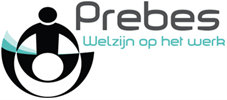 Houtbewerking.AFKORTZAAG / VERSTEKZAAG.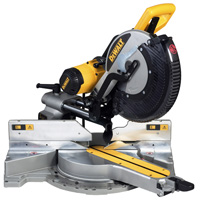 Merk / type:Locatie:Bedrijfsnummer:VIK 003, versie 2017/07/24toepasselijke signalisatie - pictogrammen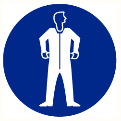 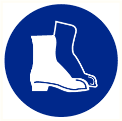 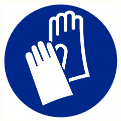 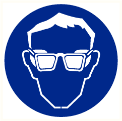 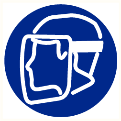 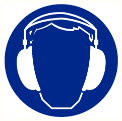 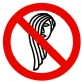 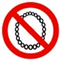 Werkkledij:nauwaansluitend.Veiligheids-schoenen.Veiligheidshand-schoenenbij manipulatie van werkstukkenVeiligheidsbril(of)Gelaatscherm.Gehoor-bescherming:- vanaf 80 dB(A):  sterk aan bevolen.                            - vanaf 85 dB(A): verplicht.Lang haar opgebonden.Verbod loshangende kledij / juwelen.VOORAFGAANDELIJKE TOELICHTING     Deze afkortzaag / verstekzaag mag alleen bediend worden door vakbekwame personen die een specifieke theoretische en praktische opleiding hiervoor gekregen hebben.De leeftijd van de bediener is minimum 18 jaar.Bij het tewerkstellen van jongeren (tussen 15 en 18 jaar): zie DOC 080 en DOC 081.Deze afkortzaag / verstekzaag mag  niet gebruikt worden bij ernstige gebreken.Het is de taak en verantwoordelijkheid van de bediener om nauwkeurig alle onderstaande instructies na te leven en alle controles en testen nauwkeurig uit te voeren. Dit moet gebeuren vooraleer de werken aan te vatten maar eveneens tijdens en na de werken.VÓÓR GEBRUIKControleer de afkortzaag / verstekzaag alvorens de werken aan te vatten op volgende punten:de algemene goede staat (beschadigingen, geleiders, zaagblad, spouwmes, beschermkap …).de goede staat van de elektrische aansluitingen (kabels en stekkers, verlengkabels, behuizing, …).de goede werking van de verschillende start/ stop inrichtingen.  De stopfunctie brengt het zaagblad versneld tot stilstand.de juiste instelling en blokkering van de instellingen van de zaagdiepte, de afschuinhoek en de verstekhoek. de aanwezigheid en de goede werking van de automatisch sluitende beschermkap. de dikte van het spouwmes volgens de gegevens van de fabrikant.de goede leesbaarheid van de gegevens op de bedieningsposten, de veiligheidstekens en pictogrammen.Gebruik de geschikte verlengkabels.Gebruik de elektrische voedingskabel van de afkortzaag niet om deze te dragen.Gebruik de elektrische voedingskabel van de afkortzaag niet om de elektrische stekker uit het stopcontact te trekken.Plaats het geschikte zaagblad in de afkortzaag / verstekzaag en neem het uit bij stilstaand zaagblad en uitgeschakelde hoofdschakelaar of uitgetrokken elektrische stekker.   Gebruik de afkortzaag / verstekzaag enkel bij daglicht of bij voldoende kunstlicht.Gebruik de afkortzaag / verstekzaag nooit  in, of in de nabijheid van een brandbaar of explosief milieu (aanwezigheid van brandbare vloeistoffen, gassen, stof); indien dit wel nodig is vraag, vooraleer de werken aan te vatten, een vuurvergunning aan bij de verantwoordelijke en leef de gegevens van de vuurvergunning strikt na.Gebruik de afkortzaag / verstekzaag nooit in natte / vochtige omgeving.Signaleer elke abnormaliteit van de afkortzaag / verstekzaag aan de verantwoordelijke; de afkortzaag/ verstekzaag mag niet gebruikt worden bij een ernstig vastgesteld gebrek (bv. niet/ onvoldoende  werken van een veiligheidsinrichting, bij een beschadigde elektrische voedingskabel, …).Heb orde en netheid op de werkpost, verwijder het niet nodige materiaal.TIJDENS GEBRUIKLaat geen personen toe in de onmiddellijke nabijheid.Hou de afkortzaag / verstekzaag buiten bereik van kinderen.Laat de afkortzaag / verstekzaag niet onbeheerd achter/ draaien.Voorzie een goede bereikbaarheid van de werkpost en stel de machine stabiel op. Gebruik alle voorziene afschermingen en schakel de automatisch sluitende  beschermkap vóór het zaagblad nooit uit.Plaats elektrische kabels (van machine en verlengkabels) zodanig dat deze niet beschadigd worden tijdens het gebruik (door scherpe randen, bewegende machinedelen, overrijdende transportmiddelen, …).Stel elektrische kabels (van machine en verlengkabels) niet bloot aan olie en hitte.Controleer de te verzagen stukken op afwezigheid van metalen voorwerpen (nagels, schroeven, meubelbeslag, …).Hou, bij het zagen, het te verzagen werkstuk vast met de hand voldoende verwijderd van het zaagblad; plaats indien nodig een werkstukklem op het werkstuk.Hou de handen nooit in het verlengde van het zaagblad.Verwijder nooit houtresten rond het zaagblad met de hand.Hou de werkvloer rond de zaagmachine voortdurend vrij van houten blokjes en ander afval.Overbelast de afkortzaag / verstekzaag niet.Stel de hoogte van het zaagblad, de afschuinhoek en de verstelhoek in volgens de te verzagen werkstukken en enkel bij stilstaand zaagblad.Indien de afkortzaag / verstekzaag voorzien is van stofafzuiging, voer de aansluiting uit volgens gegevens van de fabrikant bij stilstaand zaagblad.Signaleer elke abnormaliteit, abnormale werking, onveilige werking van de afkortzaag / verstekzaag aan de verantwoordelijke.Stapel de te bewerken en afgewerkte werkstukken stabiel.Neem een stabiele werkhouding aan; hou het handvat van de machine stevig vast.Ledig de opvangbak voor het zaagsel, reinig de afkortzaag / verstekzaag en de werkpost periodiek bij stilstaande machine en met aangepaste hulpmiddelen.Blaas de ventilatieopeningen van de motor periodiek uit volgens noodzaak en soort werk.NA GEBRUIKStop de afkortzaag / verstekzaag onmiddellijk na gebruik.Reinig de zaag (tafelblad, stofopvangbak en filter van de afzuiginstallatie indien van toepassing), toebehoren en werkpost na gebruik met aangepaste hulpmiddelen en bij stilstaand zaagblad.Meld vastgestelde  beschadigingen, defecten, onregelmatigheden, onveiligheden aan de verantwoordelijke.Berg de afkortzaag / verstekzaag, toebehoren, verlengkabels zorgvuldig op.Afstelling, controle, onderhoud en herstelMag enkel gebeuren door bevoegde en vakbekwame personen met de nodige opleiding en instructies  en uitgevoerd volgens de informatie en instructies van de gebruiksaanwijzing.       VISaVISaVISaVISaVISaVISaHiërarchische lijn:Hiërarchische lijn:PA – Arbeidsgeneesheer:PA – Arbeidsgeneesheer:Preventieadviseur:Preventieadviseur:(handtekening)(handtekening)(handtekening)(handtekening)(handtekening)(handtekening)(naam)(naam)(naam)(datum)(datum)(datum)